Установка порога с предустановленным винтом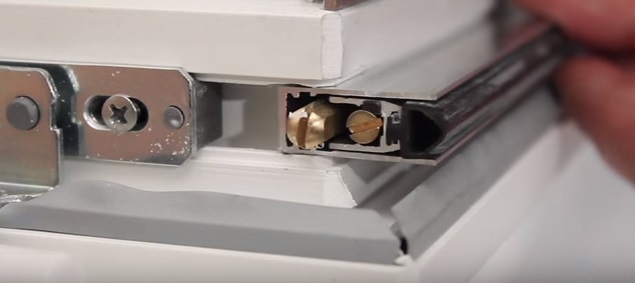 Вставьте порог в фурнитурный паз дверной створки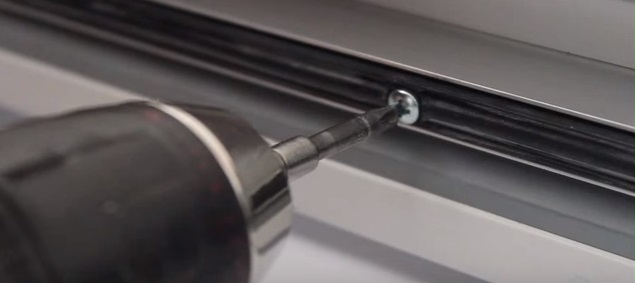 Используя предустановленные винты, закрепите порог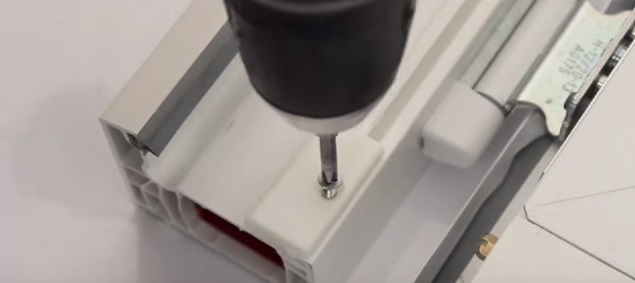 Закрепите ответную планку на раме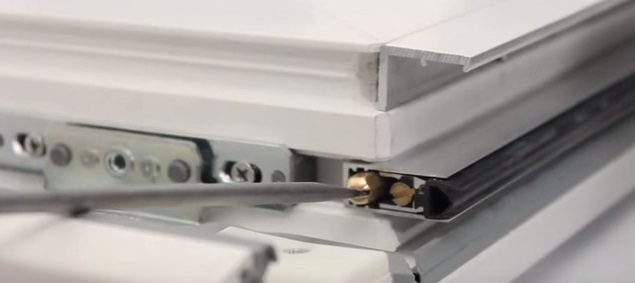 Отрегулируйте порог по величине зазора между створкой и полом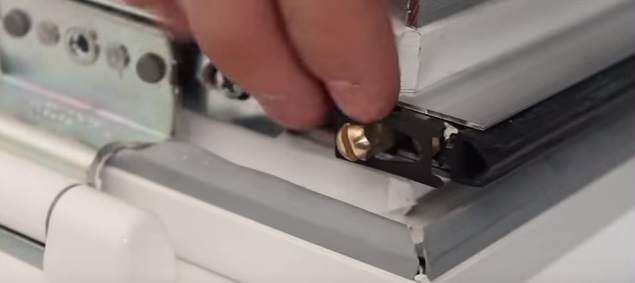 Установите декоративные заглушки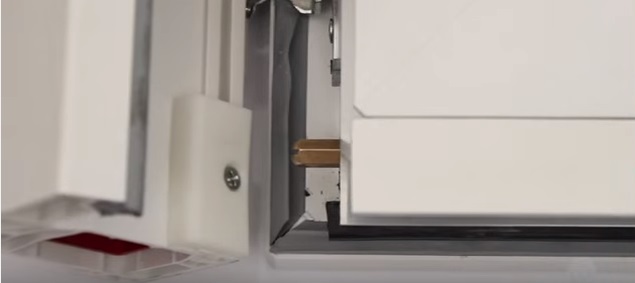 Убедитесь, что при закрывании створки обеспечивается плотный притвор